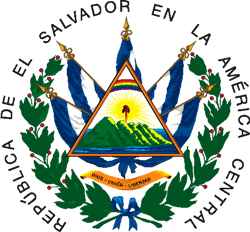 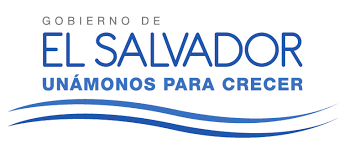                                                                                                                                           OIR/UAIP/06/06/2017                                                Resolución de Entrega  de Información San Salvador a las diez horas con vente minutos del  día 6 de junio   de los corrientes, Consejo Superior de Salud Pública, Luego de haber recibido la solicitud de información N° 96/2017 presentada en la Oficina de Información y Respuesta y se solicita la siguiente información :” Por este medio solicito una copia simple del oficio de remisión a la Fiscalía General de la República sobre el caso relacionado al Sr. Angel Esteban Mendez Guillen. Que incluya la fecha de remisión y de recepción” Y  luego de verificar que la información  se encuentra clasificada con base a los  Art. 19 literal “f ”,”g”, en  Art. 110 literal “f” de la LAIP,  Art.29 literal “a” RELAIP y del Código Procesal Penal, Referente a la Publicidad de las actividades de Investigación:” Art.76.”Sin perjuicio de la publicidad de los actos del proceso penal, las diligencias de investigación serán reservadas y sólo las partes tendrán acceso a ellas, o las personas que lo soliciten y estén facultadas para intervenir en el proceso” .RESUELVE: brindar versión pública del oficio de remisión a la Fiscalía General de la República.Aura Ivette MoralesOficial de InformaciónConsejo Superior de Salud Pública